Приложение № 4к Условиям оказания банковских услуг НКО АО НРДФормы документов, которые заполняют Клиенты«____»________________20___г. №____________                                                                                                                                                                                     			      (заполняется НКО АО НРД)Заявление на открытие торгового банковского счета в НКО АО НРД1. Полное и/или сокращенное наименование Заявителя (в соответствии с Уставом) ____________________________________________________ ___________________________________________________________________________________________________________________________________2. Полное и сокращенное наименование Заявителя на иностранном языке 1________________________________________________________________________________________________________________________________________________________________________________________________3. Адрес места нахождения на иностранном языке 2 __________________________________________________________________________________Статус______________________ Тип организации _________________________ ИНН/КИО______________________ БИК _______________________              (резидент / нерезидент)                                       (кредитная / некредитная)                                                 		(для кредитных организаций)                                                SWIFT______________________   Телефон______________________ Факс ____________________       е-mail___________________4. Форма собственности           Негосударственная                                 Организация, находящаяся в                                  Организация, находящаяся в государственной                                                                                  федеральной собственности                                (кроме федеральной) собственности            5. Вид деятельности 3           Финансовая                                              Коммерческая                                                           Некоммерческая        ____________________________________________________________________                Изменения в ранее предоставленных в НКО АО НРД анкетных данных отсутствуют;                 Изменены ранее предоставленные в НКО АО НРД анкетные данные, новая Анкета AA001 и подтверждающие документы предоставлены. Просим открыть следующий(ие) торговый(ые) банковский(ие) счет(а) для участия в расчетах по итогам клиринга: *    Сектор «Фондовый рынок» Клиринговая организация: НКО НКЦ (АО)                                                                                                                                                                             Сектор «Клиринг НРД» Клиринговая организация: НКО АО НРД            Сектор «Клиринг НРД на товарном рынке» Клиринговая организация: НКО АО НРД         Документы, предусмотренные перечнем документов, необходимых для открытия банковского счета в НКО АО НРД, прилагаются.Выписку по открываемому счету (счетам) просим направлять4:       	 	по системе SWIFT5                   по СПФС8               	    по электронной почте6    е-mail _________________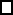  В случае электронного взаимодействия выписка формируется по запросу клиента в режиме on-line. Уведомление об открытии счета (счетов) просим направлять7:   		по системе SWIFT5	        по СПФС8                	  	   Прошу предоставлять по системе SWIFT следующие документы5:MT900 (подтверждение дебетования банковского счета)MT910 (подтверждение кредитования банковского счета)MT103 (подтверждение кредитования банковского счета)Прошу предоставлять по СПФС следующие документы8:MT900 (подтверждение дебетования банковского счета)MT910 (подтверждение кредитования банковского счета)MT103 (подтверждение кредитования банковского счета)     Настоящим подтверждаем, что на дату предоставления настоящего Заявления в кредитных организациях отсутствуют действующие решения о приостановлении операций по счетам нашей организации.Руководитель (Уполномоченный представитель Клиента): ______________________                                           ________________                ________________            (Должность)		                                                   (подпись)                                    (И.О. Фамилия)     М.П. «___»_________________20___г.________________________________________________________________1 Заполняется при открытии счета в иностранной валюте в соответствии с Уставом. При отсутствии в Уставе наименования на иностранном языке Клиент самостоятельно определяет наименование с использованием латинского алфавита. 2 Заполняется при открытии счета в иностранной валюте с использованием латинского алфавита.3 Поле заполняется только резидентами Российской Федерации. Под финансовыми организациями понимаются: кредитные организации, страховые   компании, профессиональные участники рынка ценных бумаг, негосударственные пенсионные фонды, управляющие компании инвестиционных фондов паевых инвестиционных фондов и негосударственных пенсионных фондов. 4 Поля не обязательные для заполнения.5 Заполняется в случае использования системы SWIFT.6 Выписки, в том числе, и по ранее открытым банковским счетам, будут направляться на указанный e-mail адрес. Клиент согласен с передачей указанной    информации в открытом виде без применения средств шифрования, при которой данное сообщение может быть прочитано третьими лицами.7 Поля не обязательные для заполнения. 8 Заполняется в случае использования СПФС при взаимодействии с НРД                                                                                                                                                                                                                                                  «____»________________20___г. №________                                                                                                                                                                                                  			     (заполняется НКО АО НРД)   Заявление на открытие счета в НКО АО НРД1. Полное и/или сокращенное наименование Заявителя (в соответствии с Уставом) _____________________________________________ _____________________________________________________________________________________________________________________2. Полное и сокращенное наименование Заявителя на иностранном языке 1__________________________________________________________________________________________________________________________________________________________________________3. Адрес места нахождения на иностранном языке 2_________________________________________________________________________Статус____________________ Тип организации ____________________   ИНН/КИО_______________    БИК ________________________                  (резидент / нерезидент)                                               (кредитная / некредитная)                                                                                         (для кредитных организаций)                                                Телефон_____________________ Факс __________________е-mail_______________________ SWIFT___________________4. Форма собственности           Негосударственная                     Организация, находящаяся в                             Организация, находящаяся в государственной                                                                     федеральной собственности                               (кроме федеральной) собственности            5. Вид деятельности 3           Финансовая                                         Коммерческая                                                Некоммерческая           Просим открыть банковский(ие) счет(а):         Документы, предусмотренные перечнем документов, необходимых для открытия банковского счета в НКО АО НРД, прилагаются.Выписку по открываемому счету (счетам) просим направлять5:             по системе SWIFT6            по СПФС9                                  по электронной почте7 е-mail_________________      В случае электронного взаимодействия выписка формируется по запросу клиента в режиме on-line.    Уведомление об открытии счета (счетов) просим направлять8: 		по системе SWIFT6	    по СПФС9                     Прошу предоставлять по системе SWIFT следующие документы5:MT900 (подтверждение дебетования банковского счета)MT910 (подтверждение кредитования банковского счета)MT103 (подтверждение кредитования банковского счета)Прошу предоставлять по СПФС следующие документы9:MT900 (подтверждение дебетования банковского счета)MT910 (подтверждение кредитования банковского счета)MT103 (подтверждение кредитования банковского счета)      Настоящим подтверждаем, что на дату предоставления настоящего Заявления в кредитных организациях отсутствуют действующие решения о приостановлении операций по счетам нашей организации.Руководитель (Уполномоченный представитель Клиента):______________________                                         ________________              ________________               (Должность)		                                       (подпись)                                (И.О. Фамилия)     М.П. 		«___»_________________20___г._____________________________________________________________________________________________________________________________1 Заполняется при открытии счета в иностранной валюте в соответствии с Уставом. При отсутствии в Уставе наименования на иностранном языке Клиент самостоятельно определяет наименование с использованием латинского алфавита. 2 Заполняется при открытии счета в иностранной валюте с использованием латинского алфавита.3 Поле заполняется только резидентами Российской Федерации. Под финансовыми организациями понимаются: кредитные организации, страховые компании, профессиональные участники рынка ценных бумаг, негосударственные пенсионные фонды, управляющие компании инвестиционных фондов паевых инвестиционных фондов и негосударственных пенсионных фондов. 4 Указанный список ведется Банком России и размещается на официальном сайте Банка России.5 Поля не обязательные для заполнения.6 Заполняется в случае использования системы SWIFT.7 Выписки, в том числе, и по ранее открытым банковским счетам, будут направляться на указанный e-mail адрес. Клиент согласен с передачей указанной информации в открытом виде без применения средств шифрования, при которой данное сообщение может быть прочитано третьими лицами.8 Поля не обязательные для заполнения. 9 Заполняется в случае использования СПФС при взаимодействии с НРД «____»________________20___г. №____________                                                                                                                                                                             	          (заполняется НКО АО НРД)Заявление на открытие Специального счета в НКО АО НРД для участия в расчетах по Индивидуальному счету в Иностранной организации1. Полное и/или сокращенное наименование Заявителя (в соответствии с Уставом) ________________________________________ _______________________________________________________________________________________________________________2. Полное и сокращенное наименование Заявителя на иностранном языке 1______________________________________________________________________________________________________________________________________________________________3. Адрес места нахождения на иностранном языке 2 __________________________________________________________________Статус___________________ Тип организации ____________________ ИНН/КИО___________________ БИК ___________________                 (резидент / нерезидент)                                             (кредитная / некредитная)                                                                      (для кредитных организаций)                                                SWIFT___________________     Телефон___________________     Факс ___________________         е-mail______________________4. Форма собственности           Негосударственная                                                Организация, находящаяся в                                      Организация, находящаяся в государственной                                                                                                          федеральной собственности                                     (кроме федеральной) собственности            5. Вид деятельности 3           Финансовая                                                            Коммерческая                                                                 Некоммерческая        ____________________________________________________________________                Изменения в ранее предоставленных в НКО АО НРД анкетных данных отсутствуют;                 Изменены ранее предоставленные в НКО АО НРД анкетные данные, новая Анкета AA001 и подтверждающие документы предоставлены. Просим открыть следующий(ие) банковский(ие) счет(а) для участия в расчетах по индивидуальным счетам: Через Euroclear Bank SA/NV, BrusselsДокументы, предусмотренные перечнем документов, необходимых для открытия банковского счета в НКО АО НРД, прилагаются.Выписку по открываемому счету (счетам) просим направлять4:               по системе SWIFT5                   по СПФС8                                по электронной почте6           е-mail_________________Уведомление об открытии счета (счетов) просим направлять7: 	         по системе SWIFT6	         по СПФС8                                 Прошу предоставлять по системе SWIFT следующие документы5:MT900 (подтверждение дебетования банковского счета)MT910 (подтверждение кредитования банковского счета)MT103 (подтверждение кредитования банковского счета)Прошу предоставлять по СПФС следующие документы9:MT900 (подтверждение дебетования банковского счета)MT910 (подтверждение кредитования банковского счета)MT103 (подтверждение кредитования банковского счета) В случае электронного взаимодействия выписка формируется по запросу клиента в режиме on-line.      Настоящим подтверждаем, что на дату предоставления настоящего Заявления в кредитных организациях отсутствуют действующие решения о приостановлении операций по счетам нашей организации.Руководитель (Уполномоченный представитель Клиента): ______________________                              ________________                ________________           (Должность)		                                 	  (подпись)                   	   (И.О. Фамилия)     М.П. «___»_________________20___г.________________________________________________________________1 Заполняется при открытии счета в иностранной валюте в соответствии с Уставом. При отсутствии в Уставе наименования на иностранном языке Клиент самостоятельно определяет наименование с использованием латинского алфавита. 2 Заполняется при открытии счета в иностранной валюте с использованием латинского алфавита.3 Поле заполняется только резидентами Российской Федерации. Под финансовыми организациями понимаются: кредитные организации, страховые   компании, профессиональные участники рынка ценных бумаг, негосударственные пенсионные фонды, управляющие компании инвестиционных фондов паевых инвестиционных фондов и негосударственных пенсионных фондов. 4 Поля не обязательные для заполнения.5 Заполняется в случае использования системы SWIFT.6 Выписки, в том числе, и по ранее открытым банковским счетам, будут направляться на указанный e-mail адрес. Клиент согласен с передачей указанной    информации в открытом виде без применения средств шифрования, при которой данное сообщение может быть прочитано третьими лицами.7 Поля не обязательные для заполнения. 8 Заполняется в случае использования СПФС при взаимодействии с НРД                                                                                                                                                                                                                                                  «____»__________________20___г.  _______                                                                                                                                                                                                  	     (заполняется НКО АО НРД)   Заявление на открытие счета в НКО АО НРД юридическому лицу____________________________________________________________________________________  (далее – Заявитель) просит открыть банковский счет типа «С» в российских рублях следующему юридическому лицу:    1. Полное наименование юридического лица _____________________________________________________________________________________________________________________2. Адрес места нахождения ______________________________________________________3. Тип организации _____________________________________________________________                                                                                   (кредитная (банк) / некредитная)         4. ИНН/КИО*_______________ КПП* ___________________ SWIFT*_________________________5.  Телефон* _____________________ е-mail* _______________________ 6. Назначение счета ___________________________________________________________________________________________________________________________________________Уведомление об открытии счета на бумажном носителе просим направить по следующим адресам:___________________________________________________________________________(почтовый адрес Заявителя)____________________________________________________________________________(почтовый адрес юридического лица)*Руководитель (Уполномоченный представитель Заявителя):______________________                              ________________              ________________          (должность)		                                       (подпись)                     	        (И.О. Фамилия)     М.П. 		«___»________________20___г.____________________________________________________________________________________________________________________* Поле необязательное для заполнения. Заполняется при наличии информации«____»__________________20___г.  _______                                                                                                                                                                                                  	     (заполняется НКО АО НРД)   Заявление на открытие в НКО АО НРДСчета типа «И» Иностранному депозитарию____________________________________________________________________________________  (далее – Заявитель) просит открыть Счет типа «И» в российских рублях следующему(им) Иностранному(ым) депозитарию(ям):    Уведомление об открытии счета на бумажном носителе просим направить по следующим адресам:___________________________________________________________________________(почтовый адрес Заявителя)____________________________________________________________________________ ____________________________________________________________________________ ____________________________________________________________________________(почтовые адреса Иностранных депозитариев) * Руководитель (Уполномоченный представитель Заявителя):______________________                   ________________                 ________________          (должность)		                                     (подпись)                         	        (И.О. Фамилия)     М.П. 		«___»________________20___г.____________________________________________________________________________________________________________________* Поле необязательное для заполнения. Заполняется при наличии информации«_____» _________________20___г. №________                                                                                                                                          (заполняется НКО АО НРД)Заявление на регистрацию банковского счета1. Полное и/или сокращенное наименование Заявителя (в соответствии с Уставом) __________________________________________________________________________________________________________________________________________________________Статус_______________ Тип организации ___________________ ИНН/КИО__________________ БИК _________________              (резидент / нерезидент)                                      (кредитная / некредитная)                                                                              (для кредитных организаций)     Телефон___________________ Факс _______________________ е-mail____________________ SWIFT___________________Просим зарегистрировать банковский счет1 №___________________________________, открытый в НКО АО НРД, в качестве счета для осуществления следующих операций: Проведение расчётов по Сделке (через Иностранную организацию)По переводу ценных бумаг с контролем расчетов по денежным средствам  Проведение расчетов на условиях PVP 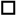 С Условиями оказания банковских услуг ознакомлены, согласны и обязуемся их выполнять. Руководитель    _____________________ /______________________/                                                                                                     (подпись)                              (И.О. Фамилия)     М.П. «___»_________________20___г._____________________________________________________________________________________________________1 – торговый банковский счет не может быть зарегистрирован в качестве счета для осуществления операций.Заявление на перевод № ____ от _________________ (дата)OFFICIAL SIGNATURESПОДПИСИ ДОЛЖНОСТНЫХ ЛИЦ              «____»________________20___г. №________                                                                                                                             (заполняется НКО АО НРД)Заявлениена формирование ведомости банковских услуг1. Полное и/или сокращенное наименование Заявителя (в соответствии с Уставом) ______________________________ _______________________________________________________________________________________________________________ИНН/КИО______________________ Телефон________________________________ Просим осуществлять формирование ведомости банковских услуг с учетом следующих условий: Формировать отдельные ведомости банковских услуг по каждому счету доверительного управленияПроизводить взимание платы за банковские услуги (выберите необходимый(е) вариант(ы)):По каждому счету доверительного управления отдельно   	По всем счетам доверительного управления со счета № По иным банковским счетам со счета №Руководитель    _____________________ /______________________/                                                                                                     (подпись)                            (И.О. Фамилия)     М.П. «___»_________________20___г.«____»________________20___г. №________                                                                                                                                    (заполняется НКО АО НРД)ОтзывРаспоряжения на периодический перевод денежных средствПолное   или сокращенное наименование Клиента (в соответствии с Уставом) ________ ___________________________________________________________________________ИНН _____________________	Прошу прекратить с «___» _____________ 20__ г.  действие Распоряжения на периодический перевод денежных средств № ____ от «___» ______________20__ г. со счета № __________________________.                                                          ___________________ /____________________________/                                                                                      			 (подпись)           		  (И.О. Фамилия)        М.П.                                            __________________/_____________________________/							  (подпись)       			  (И.О. Фамилия)		                                                                				  «___»___________20__года                    Заявление на закрытие счета(ов) в НКО АО НРДПолное и/или сокращенное наименование Заявителя (в соответствии с Уставом):______________________________ ____________________________________________________________________________________________________Просим Вас расторгнуть с «____»_______________20___ года 	Договор банковского счета от «____»____________20___года №___________.1Просим закрыть счет(а) в НКО АО НРД: Остаток(и) денежных средств со счета(ов) просим:Перечислить за вычетом комиссии за перечисление остатка денежных средств согласно Тарифам НКО АО НРД по следующим реквизитам:В российских рублях:Наименование получателя_____________________________________________________________________________ИНН получателя________________________________________________________________________№ счета получателя______________________________________________________________________Наименование банка получателя___________________________________________________________БИК банка получателя___________________________________________________________________№ к/счета банка получателя_______________________________________________________________В иностранной валюте:Наименование получателя на иностранном языке либо SWIFT BIC получателя (если имеется) __________________ ____________________________________________________ _________________ИНН/КИО получателя_____________________________________________________________________№ счета получателя_______________________________________________________________________SWIFT BIC банка получателя, а в случае отсутствия - наименование банка получателя ______________________________________________________________________________________________________Если необходимо:SWIFT BIC банка-корреспондента __________________________________________________________№ к/счета банка получателя в банке-корреспонденте  __________________________________________Уведомление о закрытии счета (счетов) просим направлять2:по системе SWIFT3	         по СПФС4                   	    	 Контактное лицо: ФИО: ______________________________Тел.:________________________________Руководитель (Уполномоченный представитель Клиента):______________________                                                  ________________           		        ________________          (Должность)		                                                (подпись)               		          (И.О. Фамилия)М.П.«___»_________________20___г.ДОВЕРЕННОСТЬ №город _____________, ________________________________________                                                         (дата прописью)______________________________________________________________________________________________ (полное наименование организации в соответствии с Уставом)в лице ________________________________________________________________________,(должность, фамилия, имя, отчество)действующего на основании Устава/Доверенности, уполномочивает_____________________  (фамилия, имя, отчество)______________________________________________________________________________________________(вид и реквизиты документа, удостоверяющего личность (наименование, серия, номер, дата, место выдачи))передавать и получать документы, связанные с открытием, ведением и закрытием банковского(их) счета(ов) в НКО АО НРД, а также расписываться в их получении.Подпись ___________________________________      ____________________ удостоверяю.         	       (фамилия и инициалы доверенного лица)             		      (подпись доверенного лица)      Срок действия настоящей Доверенности __________________________________________Руководитель                                                     __________________________(И.О. Фамилия)                                                                                                                (подпись)М.П._____________________________________________________________________________Доверенность оформляется на бланке организации. Доверенность подлежит незамедлительной замене в случае смены доверенного лица.Не менее чем за 10 дней до истечения срока действия Доверенности клиенту рекомендуется направить обновленную доверенность в НКО АО НРД. [Заполняется на бланке организации]Подтверждение остатков по счетампо состоянию на 01 января 20__ годаПодтверждаем, что, проверив по нашим выпискам все записи, мы установили, что они сделаны Вами правильно, и остатки средств полностью соответствуют остаткам средств на наших счетах в НКО АО НРД:М.П.«____»________________20___г. №________                                                                                       (заполняется НКО АО НРД)Уведомление о переводе и (или) попытке перевода денежных средств с использованием электронного средства платежа без согласия Клиента_______________________________________________________________________________________________________________________________	Полное и/или сокращенное наименование Клиента (в соответствии с Уставом)ИНН/КИО______________________ Телефон ________________________________							(номер телефона для обратной связи) уведомляет об установлении факта использования электронного средства платежа без его согласия и поручает приостановить исполнение следующих Распоряжений:В связи с вышеизложенным прошу:приостановить использование систем Банк-Клиентне останавливать использование систем Банк-КлиентРуководитель    _____________________ /______________________/                                                                                                     (подпись)                      	       (И.О. Фамилия)     М.П. «___»_________________20___г.____»________________20___г. №_____ (заполняется НКО АО НРД)Заявление на регистрацию Счетов в Системе быстрых платежей Полное и/или сокращенное наименование Клиента (в соответствии с Уставом) _________________________________________________________________________________________________________________________________________________________________________________Наименование ТСП для регистрации в Системе быстрых платежей (не более 35 символов)ИНН/КИО_________________ Просим зарегистрировать следующие банковские счета в российских рублях, открытые в НКО АО НРД, в качестве счетов для осуществления операций в Системе быстрых платежей: Уведомление о регистрации счета (счетов), а также информацию о идентификаторах Клиента и ТСП просим направить по электронной почте по адресу: е-mail_____________________ Контактные лица:ФИО __________________________________________________ Телефон_____________________е-mail ________________________ С Условиями оказания банковских услуг ознакомлены, согласны и обязуемся их выполнять.Руководитель    _____________________ /______________________/                                                                                             (подпись)                                      (И.О. Фамилия)     М.П. «___»_________________20___г.                                                                                                                  «____»________________20___г. №_____                                                                                                                                    (заполняется НКО АО НРД)Заявление на отключение банковского счета от Системы быстрых платежей1. Полное и/или сокращенное наименование Заявителя (в соответствии с Уставом) _________________ ________________________________________________________________________________________ИНН/КИО_________________ Просим отключить от Системы быстрых платежей:все банковские счета, открытые в НКО АО НРД и зарегистрированные для проведения операций       через данную Систему   следующие банковские счета, открытые в НКО АО НРД: 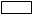 Уведомление об отключении счета (счетов) от Системы быстрых платежей просим направить по электронной почте по адресу е-mail______________________ Руководитель    _____________________ /______________________/                                                                                              (подпись)                                (И.О. Фамилия)     М.П. «___»_________________20___г.Заявлениена прекращение зачисления денежных средств на банковские счетагород Москва                                                                                        «___»__________20__ г.____________________________________________________________________________ (полное наименование Клиента, ОГРН/регистрационный номер)(далее – Клиент) просит НКО АО НРД при оказании банковских услуг в соответствии с договором банковского счета №___________________________ от ____________ не осуществлять зачисление денежных средств на следующие банковские счета Клиента:_________________________________________,_________________________________________,_________________________________________.______________________     _______________________       	___________________	Должность				Подпись				Фамилия И.О.     М.П. «___»_________________20___г.Заявлениена прекращение зачисления денежных средств на банковские счета в евро,открытые после 01.08.2022 г.город Москва                                                                                           «___»__________20__ г.____________________________________________________________________________ (полное наименование Клиента, ОГРН/регистрационный номер)(далее – Клиент) просит НКО АО НРД при оказании банковских услуг в соответствии с договором банковского счета №___________________________ от ____________ не осуществлять зачисление денежных средств в евро на следующие банковские счета Клиента, открытые после 01.08.2022 г.:_________________________________________,_________________________________________,_________________________________________,за исключением зачисления денежных средств, списанных с иных принадлежащих Клиенту банковских счетов в евро, открытых в НКО АО НРД.______________________     _______________________       	___________________	Должность				Подпись				Фамилия И.О.     М.П. «___»_________________20___г.Заявлениена возобновление зачисления денежных средств на банковские счетагород Москва                                                                                        «___»__________22__ г.____________________________________________________________________________ (полное наименование Клиента, ОГРН/регистрационный номер)(далее – Клиент) просит НКО АО НРД при оказании банковских услуг в соответствии с договором банковского счета №___________________________ от ____________ возобновить зачисление денежных средств на следующие банковские счета Клиента:_________________________________________,_________________________________________,_________________________________________.______________________     _______________________       	___________________	Должность				Подпись				Фамилия И.О.    М.П. «___»_________________20___г.Форма карточки с образцами подписей													Лицевая сторонаОборотная сторонаПорядок заполнения КарточкиНа лицевой стороне Карточки указывается:поле "клиент (владелец счета)" - полное наименование организации в соответствии с учредительными документами;поле "Место нахождения (место жительства)" – адрес, по которому осуществляется связь с лицом, осуществляющим функции единоличного исполнительного органа Клиента; в случаях, когда функции единоличного исполнительного органа Клиента выполняет управляющая организация или управляющий, Клиент указывает адрес, по которому фактически находится постоянно действующий исполнительный орган управляющей организации, или адрес фактического места жительства (пребывания) управляющего.поле "тел. N" - междугородний код населенного пункта в скобках, номер телефона. Допустимо указание нескольких телефонных номеров Клиента. поле "Банк" - Клиент указывает полное или сокращенное наименование НРД в соответствии с учредительными документами НРД.На оборотной стороне Карточки указывается:поле "сокращенное наименование клиента (владельца счета)" - сокращенное наименование организации в соответствии с учредительными документами;поле "Фамилия, имя, отчество" – полностью фамилия, имя, отчество (при наличии) лиц, наделенных правом подписи;поле "Образец подписи" - собственноручная подпись напротив фамилии, имени или отчества лиц, наделенных правом подписи.Право подписи принадлежит единоличному исполнительному органу Клиента (единоличному исполнительному органу), а также иным сотрудникам (работникам), наделенным правом подписи Клиентом, в том числе на основании распорядительного акта, доверенности. Право подписи может принадлежать только сотрудникам (работникам) Клиента, а также лицам наделенным правом подписи в соответствии с законодательством Российской Федерации.поле "Дата заполнения" - число, месяц и год оформления Карточки;поле "Подпись клиента (владельца счета)" -  проставляется (поле является необязательным для заполнения): собственноручная подпись руководителя Клиента или лица, исполняющего его обязанности, который в соответствии с законом и учредительными документами осуществляет представительство без доверенности;собственноручная подпись управляющего (руководителя управляющей организации) в случае, если полномочия единоличного исполнительного органа клиента переданы в порядке, установленном законодательством Российской Федерации управляющему (управляющей организации);поле "Срок полномочий" - срок полномочий лиц, устанавливаемый на основании распорядительного акта Клиента либо выданной им доверенности;поле "Образец оттиска печати" - образец оттиска печати Клиента согласно учредительным документам Клиента, иным документам и федеральным законам, устанавливающим требования к печатям юридических лиц. Оттиск печати должен быть чётким и не должен выходить за границы данного поля. При отсутствии печати у Киента либо принятии им решения не проставлять в карточке образца оттиск печати поле "Образец оттиска печати" не заполняется, либо в нем может быть указано, что печать отсутствует или не используется.поле "Место для удостоверительной надписи о свидетельствовании подлинности подписей" удостоверительная надпись совершается нотариусом в соответствии с требованиями, установленными законодательством Российской Федерации.На бланке организацииВ НКО АО НРД_________________	(дата и номер)СОПРОВОДИТЕЛЬНОЕ ПИСЬМО___________________________________________________________________________________________________ (указывается полное или сокращенное наименование Клиента в соответствии с Уставом)направляет к исполнению следующие Распоряжения на бумажном носителе:по причине ______________________________________________________________________		(указывается причина, по которой распоряжения не могут быть переданы в электронном виде)По вопросам, связанным с уточнением информации по предоставленным Распоряжениям, просим обращаться к следующим лицам:*  Указывается номер телефона, по которому с сотрудником можно связаться в течение операционного дня НКО АО НРД.___________________					_______		________________(должность)						(подпись)		(фамилия и инициалы)М.П.		Отметка НРДНазначение счетаКоличество открываемых счетовКоличество открываемых счетовКоличество открываемых счетовКоличество открываемых счетовРоссийский рубльДоллар СШАКитайский юаньФунт стерлинговСчет  для исполнения и/или обеспечения исполнения допущенных к клирингу обязательств (счет открывается только резидентам)Счет для исполнения и/или обеспечения исполнения допущенных к клирингу обязательств – специальный брокерский счет (счет открывается только некредитным организациям-резидентам)Счет для исполнения и/или обеспечения исполнения допущенных к клирингу обязательств – специальный торговый счет участника клиринга (счет открывается только кредитным организациям-резидентам)Счет для исполнения и/или обеспечения исполнения допущенных к клирингу обязательств – счет доверительного управления (счет открывается только резидентам)___________________________________________________________________ объект доверительного управления  (заполняется в случае необходимости его указания в наименовании счета)Назначение счетаКоличество открываемых счетовКоличество открываемых счетовКоличество открываемых счетовКоличество открываемых счетовКоличество открываемых счетовКоличество открываемых счетовРоссийский рубльДоллар СШАКитайский юаньФунт стерлинговШвейцарский франкГонконгсёкий долларСчет  для исполнения допущенных к клирингу обязательств Счет для исполнения допущенных к клирингу обязательств - специальный брокерский счет (счет открывается только некредитным организациям-резидентам)Счет для исполнения допущенных к клирингу обязательств – специальный торговый счет участника клиринга (счет открывается только кредитным организациям-резидентам)Счет для исполнения допущенных к клирингу обязательств – счет доверительного управления (счет открывается только резидентам)_______________________________________________________________       объект доверительного управления  (заполняется в случае необходимости его указания в наименовании счета)Назначение счетаКоличество открываемых счетов в Российских рубляхСчет для исполнения и/или обеспечения  исполнения  допущенных к клирингу обязательств                 Изменения в ранее предоставленных в НКО АО НРД анкетных данных отсутствуют;                 Изменены ранее предоставленные в НКО АО НРД анкетные данные, новая Анкета AA001 и подтверждающие документы                предоставлены. Назначение счетаКоличество открываемых счетовКоличество открываемых счетовКоличество открываемых счетовКоличество открываемых счетовКоличество открываемых счетовКоличество открываемых счетовКоличество открываемых счетовКоличество открываемых счетовКоличество открываемых счетовНазначение счета                   Иностранная валюта                   Иностранная валюта                   Иностранная валюта                   Иностранная валюта                   Иностранная валюта                   Иностранная валюта                   Иностранная валюта                   Иностранная валютаРоссийский рубльДоллар СШАШвейцарский франкФунт стерлинговКитайский юаньГонконгский       долларТенгеБелорусский рубльКанадский долларРасчетный счет (счет открывается только некредитным организациям)Расчетный счет (специальный депозитарный счет) (счет открывается только некредитным организациям-резидентам) Корреспондентский счет (счет открывается только кредитным организациям)Специальный брокерский счет(счет открывается только некредитным организациям-резидентам)Счет доверительного управления (счет открывается только резидентам)_____________________________________________________________      объект доверительного управления(заполняется в случае необходимости его указания в наименовании счета)Специальный счет представителя владельцев облигаций(счет открывается только резидентам включенным в список лиц, осуществляющих деятельность представителя владельцев облигаций4 )Номинальный счет(счет открывается только некредитным организациям)______________________________________________________________указывается наименование бенефициара счетаБанковский счет типа «С»(счет открывается кредитным и некредитным организациям - резидентам и нерезидентам в российских рублях)Специальный брокерский счет типа «С»(счет открывается только некредитным организациям-резидентам в российских рублях)Счет доверительного управления типа «С» (счет открывается только резидентам)_____________________________________________________________      объект доверительного управления(заполняется в случае необходимости его указания в наименовании счета)Назначение счетаКоличество открываемых счетовКоличество открываемых счетовКоличество открываемых счетовКоличество открываемых счетовКоличество открываемых счетовКоличество открываемых счетовИностранная валютаИностранная валютаИностранная валютаИностранная валютаИностранная валютаИностранная валютаДоллар СШАШвейцарский франкФунт стерлинговКитайский юаньГонконгский       долларКанадский долларРасчетный счет (счет открывается только некредитным организациям)Специальный депозитарный счет (счет открывается только некредитным организациям-резидентам) Корреспондентский счет (счет открывается только кредитным организациям)Специальный брокерский счет(счет открывается только некредитным организациям-резидентам)Счет доверительного управления (счет открывается только резидентам)_____________________________________________________________________________        объект доверительного управления (заполняется в случае необходимости его указания в наименовании счета)Полное наименование Иностранного депозитария _____________________________________________________________________________________________________________ Страна регистрации/Адрес(а) места нахождения ________________________________ __________________________________________________________________________ ИНН/КИО*_______________ КПП* _________________ SWIFT*__________________Телефон* _____________________ е-mail* _______________________ Полное наименование Иностранного депозитария _____________________________________________________________________________________________________________ Страна регистрации/Адрес(а) места нахождения ________________________________ __________________________________________________________________________ ИНН/КИО*_______________ КПП* _________________ SWIFT*__________________Телефон* _____________________ е-mail* _______________________ Полное наименование Иностранного депозитария _____________________________________________________________________________________________________________ Страна регистрации/Адрес(а) места нахождения ________________________________ __________________________________________________________________________ ИНН/КИО*_______________ КПП* _________________ SWIFT*__________________Телефон* _____________________ е-mail* _______________________ Получатель перевода Получатель перевода НКО АО НРДОтправитель переводаОтправитель переводаДебетуемый счет №Дебетуемый счет №Контактный телефон и ФИО ответственного лица отправителяКонтактный телефон и ФИО ответственного лица отправителя20TRANSACTION REFERENCE NUMBER, DATEССЫЛОЧНЫЙ НОМЕР ПОРУЧЕНИЯ, ДАТА (Заполняется НКО АО НРД)32AVALUE DATEДАТА ВАЛЮТИРОВАНИЯCURRENCY CODEКОД ВАЛЮТЫ AMOUNT AND CURRENCYСУММА И ВАЛЮТА ПЛАТЕЖА50ORDERING CUSTOMERПРИКАЗОДАТЕЛЬ52ORDERING INSTITUTIONБАНК ПРИКАЗОДАТЕЛЯ56INTERMEDIARYБАНК ПОСРЕДНИК57ACCOUNT WITH  INSTITUTIONБАНК БЕНЕФИЦИАРА59TO BENEFICIARY`S  ACCOUNTНА СЧЕТ БЕНЕФИЦИАРА BENEFICIARY CUSTOMERКЛИЕНТ БЕНЕФИЦИАР70DETAILS OF PAYMENTДЕТАЛИ ПЛАТЕЖА71ADETAILS OF CHARGESРАСХОДЫ ПО ПЕРЕВОДУ72SENDER TO RECEIVER INFORMATIONИНФОРМАЦИЯ ОТПРАВИТЕЛЯ ПОЛУЧАТЕЛЮ Дополнительная информация для НКО АО НРД (полное наименование Клиента в соответствии с Уставом)п/пНомер счета*Сумма цифрамиСумма прописью123…Руководитель(Подпись)(ФИО)Главный бухгалтер    (Подпись)(ФИО)№ п/пДата п/пСумма платежаВалюта платежаНомер счета плательщикаБИК банка получателяНомер счета получателя№№№№№№Карточка
с образцами подписей и оттиска печатиКарточка
с образцами подписей и оттиска печатиКарточка
с образцами подписей и оттиска печатиКарточка
с образцами подписей и оттиска печатиКарточка
с образцами подписей и оттиска печатиКарточка
с образцами подписей и оттиска печатиКарточка
с образцами подписей и оттиска печатиКарточка
с образцами подписей и оттиска печатиКарточка
с образцами подписей и оттиска печатиКарточка
с образцами подписей и оттиска печатиКарточка
с образцами подписей и оттиска печатиКарточка
с образцами подписей и оттиска печатиКарточка
с образцами подписей и оттиска печатиКарточка
с образцами подписей и оттиска печатиКарточка
с образцами подписей и оттиска печатиКарточка
с образцами подписей и оттиска печатиКарточка
с образцами подписей и оттиска печатиКарточка
с образцами подписей и оттиска печатиКарточка
с образцами подписей и оттиска печатиКарточка
с образцами подписей и оттиска печатиКарточка
с образцами подписей и оттиска печатиКарточка
с образцами подписей и оттиска печатиКарточка
с образцами подписей и оттиска печатиКарточка
с образцами подписей и оттиска печатиКарточка
с образцами подписей и оттиска печатиКарточка
с образцами подписей и оттиска печатиКарточка
с образцами подписей и оттиска печатиКарточка
с образцами подписей и оттиска печатиКарточка
с образцами подписей и оттиска печатиКарточка
с образцами подписей и оттиска печатиКлиент (владелец счета)Клиент (владелец счета)Отметка банкаОтметка банкаОтметка банкаОтметка банкаОтметка банкаОтметка банкаОтметка банкаОтметка банкаОтметка банка(подпись)(подпись)(подпись)(подпись)(подпись)(подпись)““”20 г. г.Место нахождения (место жительства)Место нахождения (место жительства)Место нахождения (место жительства)Место нахождения (место жительства)Место нахождения (место жительства)тел. №БанкПрочие отметкиПрочие отметкиПрочие отметкиПрочие отметкиПрочие отметкиПрочие отметкиПрочие отметкиПрочие отметкиПрочие отметки№ счета№ счета(сокращенное наименование клиента
(владельца счета))(сокращенное наименование клиента
(владельца счета))Фамилия, имя, отчествоОбразец подписиОбразец подписиСрок полномочийСрок полномочийСрок полномочийФамилия, имя, отчествоОбразец подписиОбразец подписиДата заполненияДата заполненияДата заполненияОбразец оттиска печатиОбразец оттиска печатиОбразец оттиска печатиДата заполненияДата заполненияДата заполненияПодпись клиента (владельца счета)Подпись клиента (владельца счета)Подпись клиента (владельца счета)Место для удостоверительной надписи
о свидетельствовании подлинности подписейМесто для удостоверительной надписи
о свидетельствовании подлинности подписейМесто для удостоверительной надписи
о свидетельствовании подлинности подписейМесто для удостоверительной надписи
о свидетельствовании подлинности подписейМесто для удостоверительной надписи
о свидетельствовании подлинности подписей№ п/пНаименование ДатаНомерСуммаНаименование получателя средств123456Фамилия, имя, отчествоДолжностьТелефон*